ChaseDreamGMAT數學寂靜整理（原始稿）（2019/06/03起）
整理菌：qv0518
最新版本連結：https://forum.chasedream.com/thread-1348052-1-1.html2019/06/03起寂靜整理匯總【原始寂靜匯總】2019/06/03起原始寂靜匯總 by Cinderella灰
https://forum.chasedream.com/thread-1348048-1-1.html【數學】2019/06/03起數學(MATH)寂靜整理 by qv0518
https://forum.chasedream.com/thread-1348052-1-1.html【閱讀】2019/06/03起閱讀寂靜(RC)整理by 相葉忍
https://forum.chasedream.com/thread-1348051-1-1.html【IR】2019/06/03起IR寂靜整理by super鱷魚杭
https://forum.chasedream.com/thread-1348065-1-1.html【作文】2019/06/03起作文(AW)寂靜整理 by qv0518
https://forum.chasedream.com/thread-1348053-1-1.html答案核對、題目分析與解題思路，請參見下面【數學討論稿】：【數學討論稿1-200】2019/06/03起數學討論稿by 重要技巧：文檔內搜索日期，比如“03/10”，查看全部當日更新，包括新增及之前題目補充；構築連結直通寂靜原帖。更新日誌：06/09	09:06，第19題補充，感謝lovehyper！06/08	22:39，更新到74題，第10，14，25，28，36，48，59題補充，感謝PandaZ要努力，啊你阿塞有，青槐，緋湮！06/07	11:30，更新到63題，第4，19，39，41，43題補充，感謝Della0505，曦毛球！（注：大量之前已整理題目的更新，搜索06/07，查看全部）06/06	19:30，更新到58題，第20題補充，感謝小百姓er，騅逸！06/06	12:02，更新到56題，第26題重題合併到17題，第17題補充，感謝SakuraChen！06/06	10:50，更新到53題，第5題補充，感謝MelindaBu，Songqi_333！06/05	22:05，更新到46題，第8，10題補充，感謝曦毛球！06/05	21:10，更新到25題，ponky，yoyoluoyiwen，Startsev，7u7ing，Della0505！06/04	21:20，第1題更新，感謝SkyeLiao！06/04	13:18，更新到2題，感謝SkyeLiao！06/03	換褲日（換褲時間統計）No.題目構築備註日期1PS：一個大正方形，裡面被切割成10個不同大小的正方形，a，b，c分別為三個正方形給了a面積=81，b=64，求c？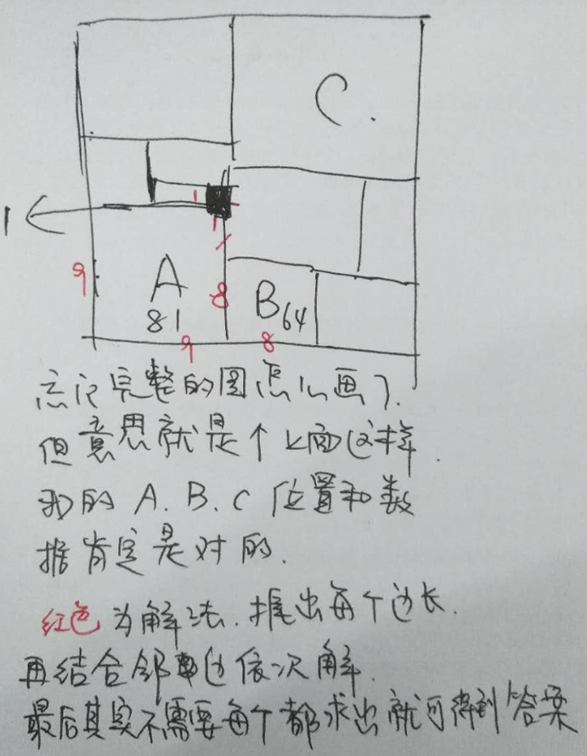 構築：很簡單，不停轉換各正方形邊長就是了構築答案：沒記錯的話，答案是18*18？SkyeLiao06/042PS：a車勻速akm/h，b車勻速bkm/h，同一段路，b比a慢5.5h，求a的時速，還有個條件我給忘了，但是很簡單。SkyeLiao06/043PS：i,k,m三個都屬於這個集合裡的【0，1，2，3，4】，i+k+m=4，然後有一個式子的表達是X^i*Y^k*Z^m，我不知道怎麼打出來平方的符號...意思是x的i次方y的k次方z的m次方這樣一個數，能組出多少種不同的組合呢？ponky06/054PS：有一個直角三角形求面積的題，給了直角三角形內部一條高的長度，和一個角的度數，求面積，這題很簡單ponky06/05【4-補充】PS：直角三角形，一個角為30°，已知h，求面積？（很簡單）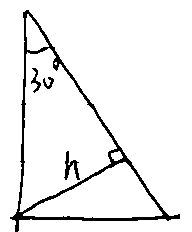 曦毛球06/075DS：是我最後沒有時間了只看了大概，好像是說輪胎的外部半徑是R，然後內部的一個spot什麼的距離是r，現在這個輪胎走了D的距離，問的是什麼我不記得了條件1：R=一個數條件2：D=一個數構築：對不起這題實在是想不起來了ponky06/05【5-補充】DS：r=30cm，輪胎半徑已知，輪胎走了D米，中間有spot，問spot走了多少米？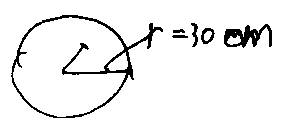 條件1：D=多少條件2：r, spot距離圓心的距離已知MelindaBu06/066PS：常規見過的題數字我記不清了，說在普通路面上走，每公里耗多少gallon的油，然後在高速公路上走，每公里耗多少gallon的油，現在這輛車一共開了640km，並且一共耗油一個數，問他在普通路上走了多少公里的路？構築：列方程就算出來了ponky06/057PS：f(x)=1-x，問-f{f-(1-x)}=？ponky06/058DS：DS題好像, 以下條件能否判斷(a+b-c)(a+b+c)=a^2+b^2-c^2，條件想不起來ponky06/05【8-補充】DS：(a+b-c)(a+b+c)=a^2+b^-c^嗎？條件1：a^2-b^2=0條件2：a^2+b^2=0曦毛球06/059PS：有一題是0（not sure）-299 ，9出現的次數?構築答案：反復驗算一定是43！yoyoluoyiwen06/0510PS：-100到100中 3的倍數是幾個，即-33-33，但我開始糾結0算倍數麼。。然後選了67yoyoluoyiwen06/05【10-補充】PS：-100到100中間3的倍數？構築答案：67PandaZ要努力06/0811PS：從6個辯論的對手中調四個對手，順序不重要，有幾種可能？Startsev06/05【11-補充】PS：1個team要跟4 out of 6 team debate，跟順序無關，問這4個team有多少種組合？小百姓er06/0612PS：有一輛車在XX路上開是10L/mlie，在YY路上是15L/mlie，總共開了650mlies，燒了50L油，問在XX上開了多遠？Startsev06/0513DS：n能否表示為兩個質數的差？條件1：n=11條件2：(n-7)(n-11)=0Startsev06/0514PS：上什麼課，週末不上，一個課程連續上7天，問第18個課程什麼時候上完？記不太清了給了一個表：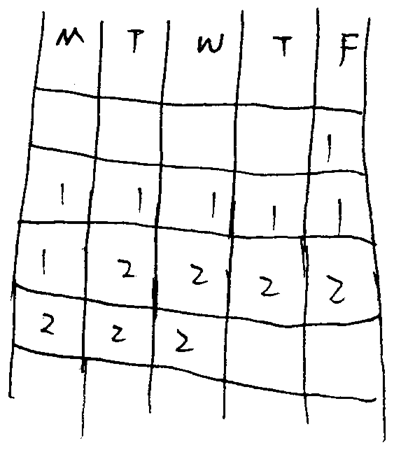 Startsev06/05【14-補充】PS：給了一個表，18門課，每門課連續上7天，只在工作日上，開始第一天是星期五，問最後一門課結束的時間是星期幾？構築答案：我選的星期五。PandaZ要努力06/0815DS：已知在容器倒過來的時候（右邊的圖）空的地方體積為5.3ab，如何知道這個容器的體積？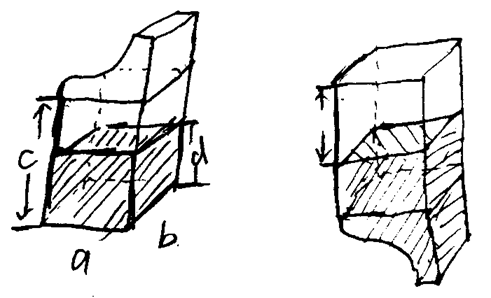 條件1：c=某個數條件2：d=某個數Startsev06/0516DS：求圓的面積？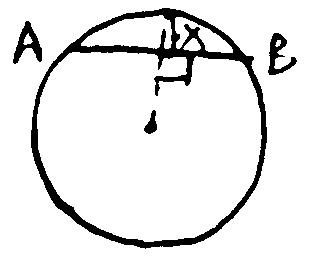 條件1：知道x條件2：知道ABStartsev06/0517PS：求?是幾？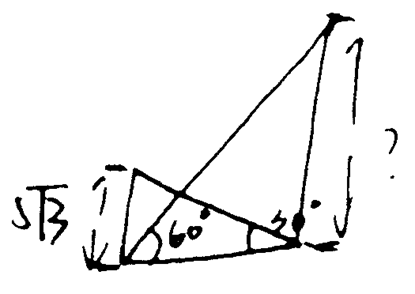 Startsev06/05【17-補充】重題合併from 26PS：小樹高已知，求大樹高？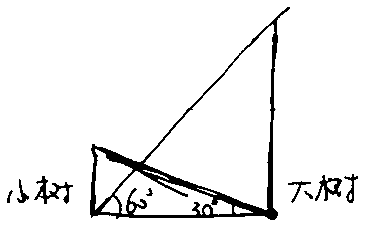 曦毛球06/0518PS：有一題PS，考normal distribution的把我看蒙【補充】by 小百姓er請問normal distribution是類似以下這種嗎...任意一個資料集中，位於其平均數m個標準差範圍內的比例（或部分）總是至少為1－1/m平方，然後告訴學生考試分數吧好像，一共64人，平均分74，標準差6，問在62-86之間的人數最小有多少【構築】對我記得當時大概是說95%是within 1 standard deviation, 68%是within 2 standard deviation. 然後有1000名學生，平均數是60，標準差10，問70-80的占%多少。題目沒怎麼看懂答案有27%，14%，。。我瞎選了 14%7u7ing06/0519PS：算了很久也沒算出來，還浪費我很長時間，是說一個人要做100個16x16 inches的帕子，可以用A布或者用B布來做。Roll A長1 yard寬 26 inches；Roll B長1 yard寬44 inches。Roll A每yard $5；B每yard $9，不可以用邊角料拼湊做帕子。問買B布做帕子比maiA便宜多少錢？（1yard=36 inches）選項我記得有14和16，但反正我怎麼算都是18。不過也有可能我看錯什麼數字了……構築：這題看了我好半天不說，算出來還沒有我算的答案。。7u7ing06/05【19-補充】PS：這一題真的記不得太清楚數位了，就是說一個人要做衣服還是啥要用16*16 inchs面積的正方形布料，具體要多少個給了數字，好像是100，我不記得了，然後提供這個布料的有兩個供應商，一個是9塊錢／yard，一個是5塊錢／yard，但每個前面都還給了一個數字兩個供應商都是不一樣的，1 yard=36 inchs是最後給出來的，問的是買哪個的划算些還是說從這兩個供應商手上買的價差，題目好長，我蒙的Della0505Q4906/07【19-補充】PS：有一道題算了很久，是寂靜裡的，是講做一種napkin，16x16 inch，有兩種clothes，A寬44inch，B寬72inch，兩種布都是只能按yard賣（1 yard = 36inch），A賣 $5/yard，B賣$9/yard，問用A做比用B做要貴多少錢？構築答案：LZ剛回家算了算應該是$7。lovehyper06/0920DS：y=x^2+bx+C，與y軸只有一個交點，問b-2c=？條件1：與y軸的交點和原點的距離=與x軸交點的和原點的距離條件2：b=2 （還是-2記不清了）構築答案：我選的是B7u7ing06/05【20-補充】DS：y=x^2+bx+C，與y軸只有一個交點，問b-2c=？（應該是與x軸只有一個交點）條件1：有點忘了，大概能算出來b-2c等於一個固定數值；（大家翻翻4.29）條件2：b=2 （還是-2記不清了）構築答案：寂靜選的B，我選的A騅逸06/0621PS：數軸上，一條直線表示為y=5x，問與它垂直的直線的表達方式答案有y=-5x，y=1x/5，y=-1x／5等，很簡單，但是我考試時沒認識垂直的這個英語單詞perpendicular（垂直）Della050506/0522DS：已知x，y為整數還是正整數不記得了，求（根號下xy-根號下xy）的平方乘以（根號下xy+根號下xy）的平方？條件1：x的平方-y的平方=一個數（不記得具體數字）條件2：x-y的值（也可能是x+y）Della050506/0523PS：把一個等式當中的所有3替換成1/3，1/3替換成3，求5個選項中小於（大於）原等式的，簡單Della050506/0524PS：A點到C點原來只能通過A垂直走到B，再從B走到C，現在有一條新路時直接從A走到C，就是一個垂直三角形，AB=45，BC=60，一個人以80/h的速度走A-B-C,一個人以60/h的速度走AC，問，誰花的時間長，長多久？原諒我實在不會畫圖，考試是有圖的Della050506/0525PS：原本有9升的x與水的混合物，水占比75%，問排出多少水之後，水占比是50%？構築：這題不確定，我考試時已經慌了Della050506/05【25-補充】PS：有一個水和某公司產品液體的混合體一共9L，水占了75%，問倒了多少水然後用產品液體代替，水的最後體積占50%？構築思路：列個方程就算出來了青槐Q5106/0826【重題合併到17題】參見第17題PS：小樹高已知，求大樹高？曦毛球06/0527DS：求陰影部分的面積？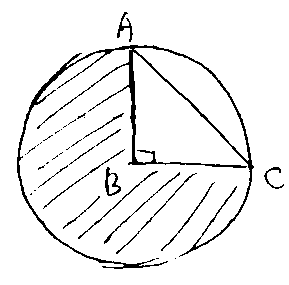 條件1：AC弧長=AC弦長+（Π-8）條件2：AC弧長：AC弦長=Π除以根號下8曦毛球06/0528DS：一個三角形的三條高分別是M,H,K，求周長是否大於6？條件1：m>2條件2：m+k>2構築：注意沒有圖，要自己畫曦毛球06/05【28-補充】DS：已知三角形的三條高ABC，求問三角形的周長是否大於6？條件1：A>2條件2：B+C>4構築答案：當時推不出來第二個了，選的DPandaZ要努力06/0829DS：17000的資金有x%的收益，掙到z，求對於多少資金有Y%的收益能掙到同樣多的錢條件1：z已知條件2：y之類的不太記得了曦毛球06/0530DS：一個人做投資60%的錢進bond，剩下進stock，問哪個受益多？條件1：初始本金已知條件2：股市回報率已知構築：bond利率貌似給出來了，但是我忘記是多少了（感謝發現並聯繫我的小夥伴）update/2019-06-07曦毛球06/0731PS：一列數有5個，平均數為10，眾數15，中位數12，不記得求什麼了曦毛球06/0532DS：24個月中每個月交一個錢，問這些錢的平均數是否大於50（可能不是錢，反正就是一個月一個數量，求平均數）條件1：至少每個月的數值都大於48條件2：至少超過一半的月份數值超過51曦毛球06/0533DS：一個高中女生是男生的1.5倍，學法語的女生數量等於學法語的男生數量，學法語人數占總人數的比例已知，最後求男生不學法語的人還是比例來著？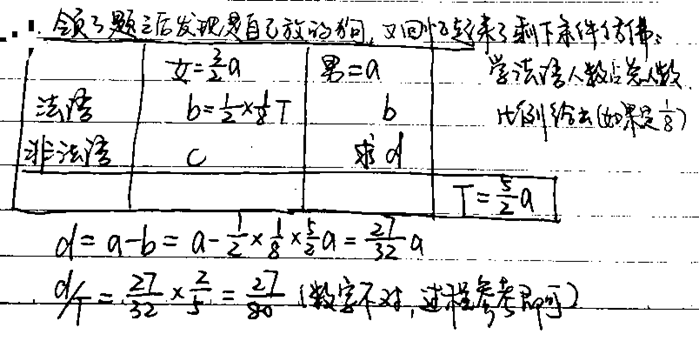 曦毛球06/0734PS：A、b、c、是三個連續增大的正整數，求下面哪個運算式是負整數？選項有-（c-a）/2之類曦毛球06/0535DS：已知y=-3x+7，求X？條件1：y<x/2條件2：y≥1曦毛球06/0536PS：k等於2-29所有的質數相乘加1  I. k能被2-29之內的質數整除 II. k能被大於29的質數整除III. k能被30整除曦毛球06/05【36-補充】PS：問X等於2到29的所有質數相乘再加一，那麼X可以怎麼：  I. 被2到29的數整除明顯錯 II. 能被大於30的數整除，對的III. 忘記了構築答案：反正答案是B，就有2是對的青槐Q5106/0837PS：10000的因數有多少個？不含1和10000曦毛球06/0538PS：一個well是被周圍幾戶人家分攤月費的，每個月的固定fee是9元，變動fee是超過12000的每1000交2.2元，問用水量13400的一戶人家在8月這個月總共交了多少錢？曦毛球06/05【38-補充】PS：一個 well 是被周圍幾戶人家分攤月費的，每個月的固定 fee 是 9 元，變動 fee 是超過 12000 的每 1000 交 2.2 元，問用水量 13400 的一戶人家在 8 月這個月總共交了多少錢？構築答案：答案是9+2.2*1.4吧青槐Q5106/0839PS：5輛車的進價為8000，售價12000，一個人賣了2輛，傭金10%，另一個人賣了3輛，傭金20%，求去掉傭金（百分比好像都是相對於sales price的）之後利潤是多少？曦毛球06/0740有一道關於極差range的題目，忘記內容了曦毛球06/0541PS：1/(x+2)+2/(x+3)≥還是≤1，求X^2的可能值？選項給了1、4、9之類曦毛球06/05【41-補充】PS：2/(x+2)+3/(x+3)>1，求X^2的可能值？好像x說了為正數選項給了1、4、9之類曦毛球06/0742DS：說一個數 x，能被 10 的 r 次方整除，不能被 10 的 r+1 次方整除，問能否確認 r 等於幾？條件 1：x 能被 2 的 5 次方整除，不能被 2 的 6 次方整除條件 2：x 能被 5 的 6 次方整除，不能被 5 的 7 次方整除曦毛球06/0543PS：新老 revenue如下面的表格圖，數位編的，問新的 revenue 與老 revenue 關係，有增減比例我也沒看考場原題是不是profit=rev-cost1-cost2，因為圖左邊是今年的銷售資料，右邊的是明年的預測值，所以直接預測明年的profit就好，考場的答案是+100%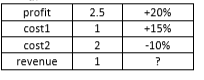 曦毛球06/0744DS：E\J\R\V四個人考試，四個人總分是400，求什麼是否知道J和R的大小關係？（這個問題我不記得了）條件1：分數情況是E+J=R+V+100條件2：分數情況是E+R=J+V-80（100和80我是確定的，但是正負號一正一負不記得分別對應100還是80了）曦毛球06/0745PS：有一個很簡單到懷疑人生的，K=m^2+2，求m關於k的運算式曦毛球06/0546DS：有一個兩位數m，個位是5，求能否知道這個兩位數是多少好像？條件1：m^2千位是1條件2：m^2百位失憶曦毛球06/0547PS：農場雞2條腿，狗4條腿，總數知道，腿總數知道，問狗幾隻？MelindaBu06/0648PS：第1排16個座位，後一排比前一排多2個座位，最後一排64個座位，問一共幾排，還是一共幾個座位，忘記了MelindaBu06/06【48-補充】PS：第 1 排 16 個座位，後一排比前一排多 2 個座位，最後一排 64 個座位，一共幾個座位？構築答案：這題很簡單，之前已經有了，答案是1000青槐Q5106/0849DS：A用火柴排正方形，每加一個就是多用了3根火柴，算一個square；B用火柴排梯形，每加一個就是2根火柴，算一個TA拼了n個S，B拼了m個T，問T=？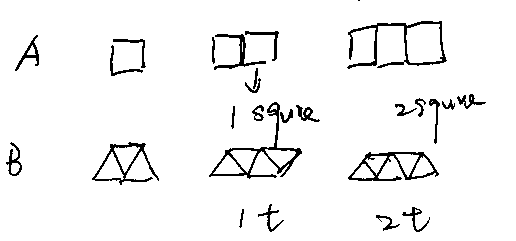 條件1：n=m條件2：兩個人火柴數一致MelindaBu06/0650PS：某人上班開車途中會經過ABCD 四個交通燈，在ABCD 四個交通燈處停車的概率分別是50%、40%、30%、30%。問這個人今天只在BC 交通燈處停車的概率是多少？選項有10%，4%，12%，16%，選了4%Songqi_33306/0651PS：A細菌，每過30min數量tripled，問after 4 hours 的細菌是after 2 hours 的多少倍？Songqi_33306/0652PS：一個公司經常需要派員工出差，每次都是10 名員工出差。這個公司打算花3,000,000 買10 人座的私人飛機，這架飛機起飛一次的成本是6000 元。如果不買飛機的話，公司職員每人坐一次飛機需要花費1000 元，問飛機至少飛多少次，才能使得購買私人飛機比較划算？Songqi_33306/0653DS：一個集合S完全由連續整數構成，問集合S中包含多少個偶數？條件1：有34個奇數條件2：有68個偶數Songqi_33306/0654PS：計算 1/根號下1-根號二分之一SakuraChen06/0655PS：還有一個是相似三角形（上傳了一張圖片在帖子裡不會畫。。。）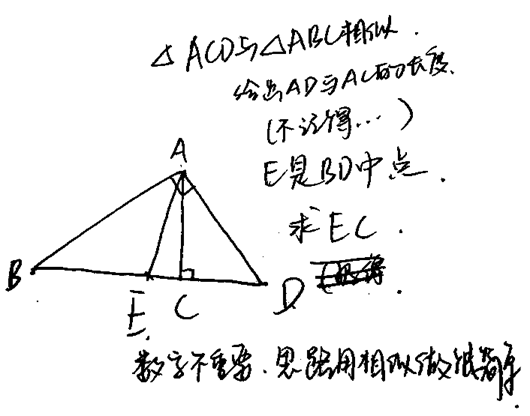 SakuraChen06/0656DS：一個是袋子裡有5個紅球5個綠球（顏色不重要），然後每一個不同顏色球都標了1~5不等，就是綠1~綠5，紅1~紅5，然後從裡面拿出了兩個球（好像是一紅一綠不記得了。。。），問拿出的綠球的數字是多少？條件1：是從剩下的球中取綠奇數的概率是3/8（只能排成拿的2或者4）條件2：忘記了。但是記得好像是綜合兩個假設最後選了CSakuraChen06/0657PS：第一題記得最清楚，很簡單。兩列數，已知x以外的數位和平均數是10（如圖），求x？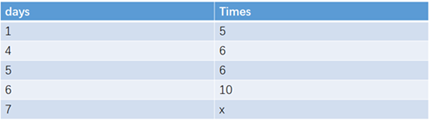 分子就是左邊那列*右邊，分母要搞清楚是左邊那列還是右邊那列的和。我一開始搞錯還算了好一會，無語。小百姓er06/0658DS：給了條件x>1，問x/3是不是整數？條件1：72/x 是整數條件2：81/x是整數構築答案：題幹給了條件x>1，所以不能考慮x=1的情況；我選了B騅逸06/0659PS：一個三角形的集合滿足以下三個條件：有一個角為30度不能有任意兩個三角形一樣又忘了這個集合裡面的三角形有多少個？選項中有60，75，85還有120，150好像Della0505Q4906/07【59-補充】PS：一個三角形的集合滿足以下三個條件：  I. 至少有一個角為 30 度 II. 不能有任意兩個三角形一樣III. 第三個我也忘記了問這個集合裡面的三角形有多少個？青槐Q5106/0860PS：說一個數X可以表示為n!/(n-k)！，還有一個數Y（字母不重要）可以用n!/(n-k)!k!表示，好像是問前面這個數是後面這個數的倍數還是差值，不記得了Della0505Q4906/0761DS：問的是最右邊那兩個我不會用電腦打出來的字母的度數？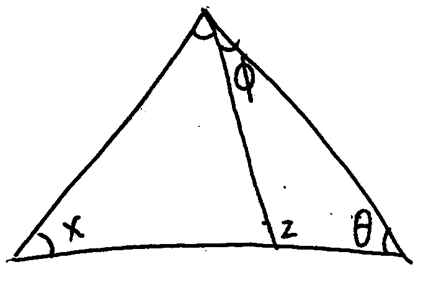 條件裡面好像給了x或者z，或者x+z的度數Della0505Q4906/0762PS：不太記得是給了圖還是我自己畫的了，應該是給了，然後已知A是直角，求AD，資料如圖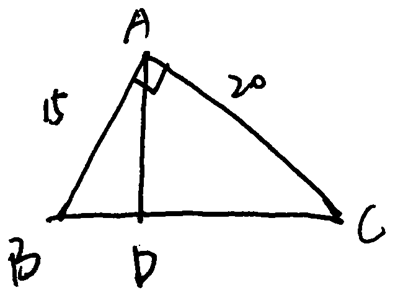 Della0505Q4906/0763DS：在xy數軸上，給了一個點（0 ，r）然後再給了一個點（x，y）問這兩個點與原點組成的三角形的面積？條件有一個好像是y=多少，應該是只要知道y就sufficient了Della0505Q4906/0764PS：給了一個表，是不同溫度水含氧量變化情況，求5度到15度，海水含氧量變化均值？構築答案：這個我選了-2好像。PandaZ要努力06/0865PS：1-229，inclusive，敲在鍵盤上，按了幾次9這個數字？曦毛球06/08【65-補充】PS：0-229中間有多少個9？PandaZ要努力06/0866PS：有一題沒讀明白，大概是4個什麼東西分別間隔1.2m，1.8m，3.0m，要使得連續中點距離相等，還需要多少個？啊你阿塞有06/0867PS：450人分成幾組，每組人數相同，如果增加3組，則每組人數減少5人，問原本分了幾組，大概是這麼意思，具體數字可能記錯。啊你阿塞有06/0868DS：一個box裡面有21個 A糖和B糖，問有多少個B糖？條件1：A糖比B糖多了五分之一條件2：二分之一是B糖，雖然很扯，因為是小數，構築答案：我糾結的選了D青槐Q5106/0869DS：好像說有105個學生考試成績還是啥的，問中位數能不能確定？條件1：說百分之50的學生成績大於或等於21條件2：說多少個學生成績小於或等於19 不太記得數字了構築答案：最後是C，中位數可以確定是20青槐Q5106/0870DS：一個人把16000的百分之六十投了股票，剩下的去了基金，股票的收益率是百分之八，問哪個賺的多？條件1：基金賺了多少多少，忘記了條件2：基金的收益率是多少多少構築答案：選的D青槐Q5106/0871DS：裡面的矩形是一個草地，外面是跑道，有四個四分之一的圓弧，半徑都是d，求跑道面積？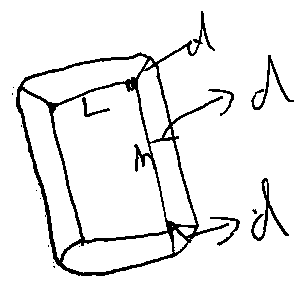 條件1：草地面積15d條件2：草地面積為156，記不清了反正是個具體的數構築答案：答案是C青槐Q5106/0872PS：求在圖裡矩形中一個點(x,y)，x+y小於等於4的概率，就是陰影部分的面積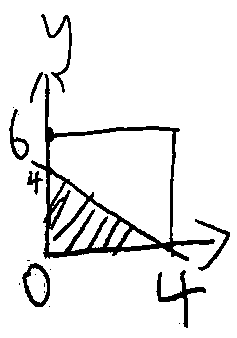 青槐Q5106/0873PS：題目沒太看懂，我理解的意思是：有個圓柱體形狀的蛋糕（？），高20，底面直徑30，平均把它分成9塊，其中有一塊是個高20的圓柱體，問這塊的底面直徑是多少？構築答案：我算的是10緋湮06/0874PS：如圖，ABE和CDE是等腰三角形，BC和AD平行，ABE和CDE的周長之和是32，問AB長度的範圍？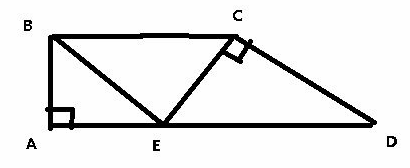 選項有3到4；4到5等等緋湮06/08